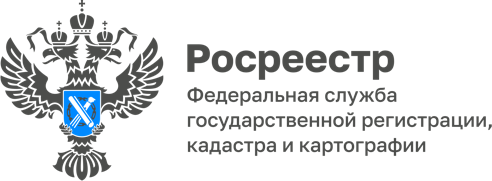 АНОНС1 ИЮНЯ – ГОРЯЧАЯ ТЕЛЕФОННАЯ ЛИНИЯ ПО ВОПРОСАМ ЗАЩИТЫ ИМУЩЕСТВЕННЫХ ПРАВ ДЕТЕЙСегодня в Международный день защиты детей Росреестр Алтайского края проводит горячую телефонную линию по вопросам оформления сделок с недвижимым имуществом с участием несовершеннолетних детей.Дети, как и взрослые, могут быть собственниками недвижимого имущества. А значит, распоряжаться ею: продавать, покупать, обменивать. Операции с недвижимостью, в которых участвуют несовершеннолетние, считаются чуть ли не самыми сложными. В какой форме они должны совершаться – в простой письменной или нотариальной?В каких случаях разрешение органа опеки и попечительства является обязательным?Какие документы необходимо предоставить заявителю для совершения сделки по договору купли-продажи и по договору дарения?Какие документы заявитель собирает сам, а какие нотариус запрашивает в других органах?Как максимально обезопасить себя от рисков при сделках с участием несовершеннолетних?На эти и другие вопросы ответит государственный регистратор прав регионального Росреестра, главный специалист – эксперт отдел государственной регистрации недвижимости № 1 Минина Елена Александровна горячая линия будет открыта 1 июня с 08.00 до 17.00, телефон 8 (3852) 29-17-41.